Iowa Department						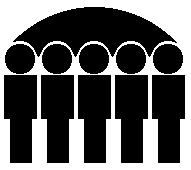 Of Human ServicesJessie Rasmussen, Director	Statistical Report On FIP Applications And Cases Discontinued	March,2002	Number of Applications:	FIP	FIP-UP	Total	Pending at Beginning of Month:	656	128	784	Received during the Month:	4,013	629	4,642	Total Dispositions in Month:	4,006	611	4,617	Approved:	3,052	428	3,480	Denied:	730	155	885	Disposed of by other means:	224	28	252	Pending at end of Month:	663	146	809	Reasons for Applications Denied:	No Eligible Child:	106	11	117	Not Deprived of Support or Care:	0	0	0	Resources Exceed Limits:	11	4	15	Income Exceeds Standards:	276	73	349	Failure to Comply w/ Procedural Req:	330	66	396	Failure to Comply w/ JOBS Req.:	0	0	0	Undocumented Alien:	1	0	1	Nonresident:	6	1	7Reasons for other Dispositions:	Application Withdrawn:	218	27	245	Unable to Locate or Moved:	6	1	7Reasons for Cancellation of Active Cases:	No Longer Eligible Child:	169	3	172	No Longer Deprived of Support or Care:	0	0	0	Resources Exceed Limits:	1	1	2	Income Exceeds Limits:	572	99	671	Moved or Cannot Locate:	85	9	94	Recipient Initiative:	272	30	302	Failure to Comply w/ Procedural Req.:	406	53	459	Failure to Comply w/ JOBS Req.:	0	0	0	Loss of Disregards under JOBS Pr'gm:	0	0	0Total Cases Cancelled:	1,505	195	1,700Prepared by:Bureau of Research Analysis	Judy Darr (515) 281-4695Division of Results Based Accountability	   Statistical Research Analyst	